20212021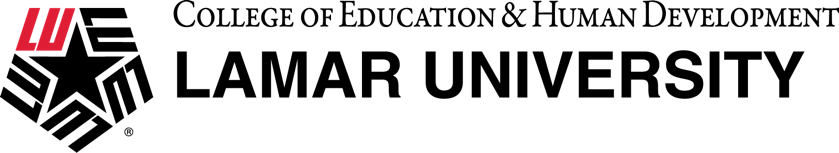 2021123455667891011121213131415Course payments due161718191920202122First day of classLast day to registerCLINICAL TEACHER SEMINAR 1Last day to registerCLINICAL TEACHER SEMINAR 1232425262627272829CLINICAL TEACHER SEMINAR 2CLINICAL TEACHER SEMINAR 23031Registration for Lamar Proficiency Test Opens2021202120211223345Last day for a full refund for 15-wk coursesLast day for a full refund for 15-wk coursesCLINICAL TEACHER SEMINAR 3CLINICAL TEACHER SEMINAR 36789910101112Labor Day HolidayLamar Proficiency Exam (LPE)Window OpensDeadline to register for next week’s LPEDeadline to register for next week’s LPE131415161617171819Deadline to register for next week’s LPEDeadline to register for next week’s LPE202122232324242526University academic progress report opensDeadline to register for next week’s LPEDeadline to register for next week’s LPECLINICAL TEACHER SEMINAR 4CLINICAL TEACHER SEMINAR 42728293030Deadline to register for next week’s LPEDeadline to register for next week’s LPE20212021202111234567788910Deadline to register for next week’s LPEDeadline to register for next week’s LPE111213141415151617Deadline to register for next week’s LPEDeadline to register for next week’s LPE181920212122222324Deadline to register for next week’s LPEDeadline to register for next week’s LPE252627282829293031Deadline to register for next week’s LPEDeadline to register for next week’s LPECLINICAL TEACHER SEMINAR 5CLINICAL TEACHER SEMINAR 5202120212021123445567Deadline to register for next week’s LPEDeadline to register for next week’s LPE8910111112121314Deadline to register for next week’s LPEDeadline to register for next week’s LPE151617181819192021Deadline to register for next week’s LPEDeadline to register for next week’s LPE222324252526262728Registration for Lamar Proficiency Test EndsRegistration for Lamar Proficiency Test Ends29302021202120211223345Deadline to register for next week’s LPEDeadline to register for next week’s LPELamar Proficiency Test Window Closes678991010111213141516161717181920212223232424252627282930303131